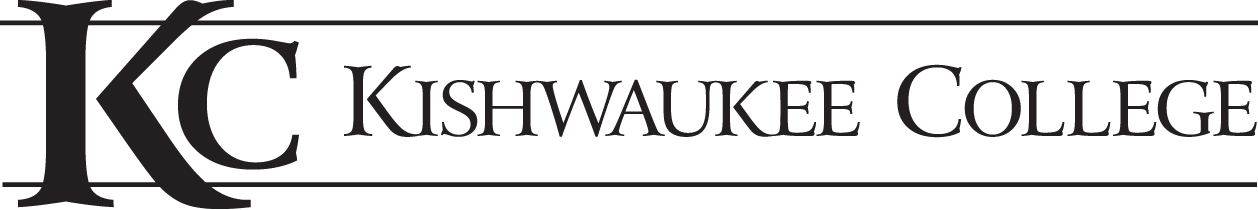 HorticultureAdvisory Committee Meeting 10/10/2018 at 2pm |  Janet GallagherMembers Present:Dan Davis—Weed ManMatt Fredrickson—MWGCLarry and Vickie Hubbard—PepperCreekCatherine Marsh—Anderson GardensKC Members Present:Rich Alde—InstructorMatt Ewert—InstructorJanet Gallagher—InstructorBette Chilton—Executive Dean of Career Technical EducationLaCretia Konan—Director of Business and Training PartnershipsReview of Last Semester MinutesJanet called the meeting to order and asked for introductions. The minutes from the spring meeting and consent agenda were approved. Janet gave a report on the fall enrollment with an increase in student head count but not as high as fall 17.Curriculum UpdatesWe informed the members the move to 1 degree to help improve the number of student completers. There was a recommendation to get statistics to compare the number of completers who used on line registration vs. Face to face with an advisor.We discussed the changes with Field studies, NALP, and the Ireland field studies. Field studies.Field Studies will be reduced from 5 different numbers to one which the course being repeatable up to 4 times and the name changed to Domestic Field Studies.Ireland Field Studies needs an official number as it has run 3 times as a seminar course and the name changed to International Field Studies and will be non-repeatable.NALP contest requires an official number as it has also run 3 times as a seminar course and can be repeated.Larry moved to support the changes discussed and Catherine seconded the motion. A vote was taken and the motion passed.The Department informed the members that we are going to reduce the number of degrees from 5 to one. This is going to help increase the number of completers in the program. Increasing the number of completers in the program is going to be important in regards to state funding within the program and the college. The changes will be brought to the spring meeting for discussion and approval.Industry UpdatesPepper creek – Sales up and down over the season due to weather but overall a good yearMWGC – Also saw sales up and down over the season and informed us of a shortage of skilled workersWeed Man – Saw an increase in sales and is also having a hard time finding skilled workers.Anderson Gardens – Sales are not a concern with them as it is for retail or wholesale horticultural companies. Catherine did mention that in the past they have hired high school students but after having two of our interns this past year they are going to continue hiring our interns.Questions for Advisory Committee MembersBette reviewed the questions with the members present and noted their responses. One response from the members was a need for employees to have a higher level of technology.Horticulture Facilities Grant UpdateMatt Fredrickson of MWGC questions us about the grant from the state to make improvements to the horticulture facilities. We informed him of some of the areas that will be addressed and that we would have more information by the spring meeting.Tuesday, March 5, 2019 at 1:30pmMeeting Adjourned.